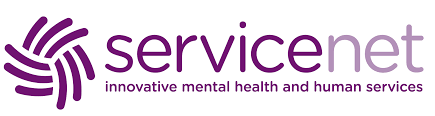 SUBSTANCE ABUSE RECOVERY SUPPORT STAFF- Orange Recovery Home for Men- OrangeAre you ready to help people and make a difference? Then consider what career opportunities ServiceNet has to offer! ServiceNet is seeking part-time support staff to work with participants at Orange Recovery Home. Several Schedules Available:Nights- 11pm to 7amEvenings- 3pm to 11pmPrimary responsibilities are to assist in the day to day operations of the program.  Ability to handle confidential information and understand, empathize and work with the addiction population.   Assist with intakes, admissions, and discharges with prospective and current residents.  Recovery homes serve as transitional residences for men 18 years of age and older who are in the early stages of substance abuse recovery. We provide a lightly structured, drug-free environment. This supportive environment is maintained through 24-hour staffing and case management services. The social model and milieu encourages house residents to provide one another with a culture of recovery, support, sharing, and positive peer role modeling. The programs are built on the philosophy that each individual must learn to take responsibility for their own recovery process.QUALIFICATIONS:Experience working with a mental health/substance abuse population. Basic Computer Skills.Physical ability to perform the requirements of the position and CPR. Valid Driver’s License and acceptable motor vehicle record. BENEFITS/COMPENSATION:In addition to being progressive and a cutting-edge non-profit human services agency, we offer a starting salary of $12.25 per hour, with generous time-off and opportunity for advancement, as well as paid applicable training (CPR, First Aid, and MAP). Employees are eligible for comprehensive health insurance and dental plans, 403(B) retirement plan, disability benefits, paid life insurance, tuition assistance, and much more! To apply: Send resume and cover letter, indicating your availability, citing Search #189 in the subject line to jobs@servicenet.orgServiceNet is an equal employment opportunity employer.  All qualified applicants will receive consideration for employment without regard to race, color, religion, sex, national origin, disability, or veteran status.  We are proud to be a tobacco-free employer.